                                                                 TITLE PAGEArticle Details::Authors’ DetailsCorrespondence DetailsOther DetailsTotal Word Count: 424Total No of Tables: NILTotal No of Figures: 1Total No of References: 5Funding Source: noneConflict of Interest (Y/N): NKeywords: myelolipoma, splenic                                                                          MAIN TEXTDear Sir,A 56 year old male presented with pallor, multiple episodes of vomiting and abdominal swelling. He had a past history of jaundice and also received 2 units of blood earlier. His blood parameters at presentation were: haemoglobin -8.5g/dl, MCV - 76.4 fl, MCH- 24pg, MCHC-31.5% and RDW-CV-23.6%, TLC-8200/cumm.CT scan revealed a well-defined retroperitoneal mass with areas of internal fat density-likely neoplastic in the left paraaortic region extending from just below the left renal vessels till L4 vertebra. The mass was abutting and displacing the left kidney, aorta, mesenteric vessels, small bowel loops with no sign of obstruction.Excision of the mass was performed and grossly it was a large well circumscribed mass measuring 15 x 10 x 8 cm , cut section of which exhibited grey red solid appearance and firm consistency. Histopathological examination (figure 1) revealed an encapsulated mass, the parenchyma of which seemed to be partitioned by fibrous trabeculae. Focal lymphoid follicles with central hyalinised blood vessels were seen around the trabeculae. The entire morphology was reminiscent of spleen, however almost the entire splenic parenchyma was overrun and replaced by trilineal haematopoiesis with normal morphology and mature adipocytes. A diagnosis of myelolipoma of spleen was rendered. The patient was followed up later and is doing well.Myelolipoma (myelo- marrow; lipo-meaning of, or pertaining to, fat; -oma, meaning  tumor or mass) is a rare benign tumor composed of mature lipomatous and hematopoietic tissue which was first described in the adrenal gland by Gierke in 1905.[1] They  are mostly encountered in persons older than 40 years.[2] Small tumors tend to be asymptomatic and often are detected incidentally, but rarely they tumors can grow to huge sizes causing pressure effects, retroperitoneal haemorrhage and abdominal swelling.[3]They occur most commonly in the adrenal gland with rare incidences in extra adrenal locations including lung, liver, retroperitoneum, mediastinum and testes. [4] Splenic myelolipomas are more commonly seen in other species, but rarely in humans with only 7 cases reported so far. [4] They must be differentiated from extramedullary hematopoiesis, myeloid sarcoma, lipoma and well differentiated liposarcoma. While EMH is a more diffuse process with less chance of mass formation, myelolipoma may also sometimes involve the spleen diffusely and completely overrun the parenchyma. [5] However presence of entrapped mature adipose tissue is the defining feature favouring myelolipoma over EMH or myeloid sarcoma. Since adipose tissue is a defining component of myelolipomas, well differentiated liposarcomas and lipomas are included in the differential diagnosis however absence of a haemic component helps in eliminating them. [5]Surgery is curative and prognosis is good.ABBREVIATIONS AND SYMBOLS:MCV: mean corpuscular volumeMCH: mean corpuscular haemoglobinMCHC: mean corpuscular haemoglobin concentrationRDW-CV: red cell distribution width-coefficient of variationTLC: total leucocyte countCT: computed tomographyEMH: extramedullary  hematopoiesisL4:lumbar 4Pg: picogramFl: femtolitreCumm: cubic milimetreACKNOWLEDGEMENTS:I would like to thank Dr. Anurag Mehta, who is the head of department, pathology  for his encouragement and support.Conflict of interest: noneFUNDING: noneCOMPETING INTERESTS: none declaredREFERENCES:1) Wood WG, Restivo TE, Axelsson KL, Svahn JD.Myelolipoma in the spleen: a rare discovery of extra-adrenal hematopoietic tissue, J Surg Case Rep 2013;32) Weiss & Goldblum.Benign lipomatous tumors In: Schmitt W, Black S,editors.Enzinger and Weiss's Soft Tissue Tumors.5th edition.China: Elsevier Inc;2008.3) Meyer A, Behrend M. Presentation and therapy of myelolipoma.Int J Urol 2005;12:2394) N.S. Aguilera, A. Auerbach. Extra-adrenal myelolipoma presenting in the spleen: A report of two cases. Human Pathology: Case Reports 2016;6:8-12.5) Cina SJ, Gordon BM, Curry NS. Ectopic adrenal myelolipoma presenting as a splenic mass. Arch Pathol Lab Med 1995;119:561-3.                                                                   IMAGES 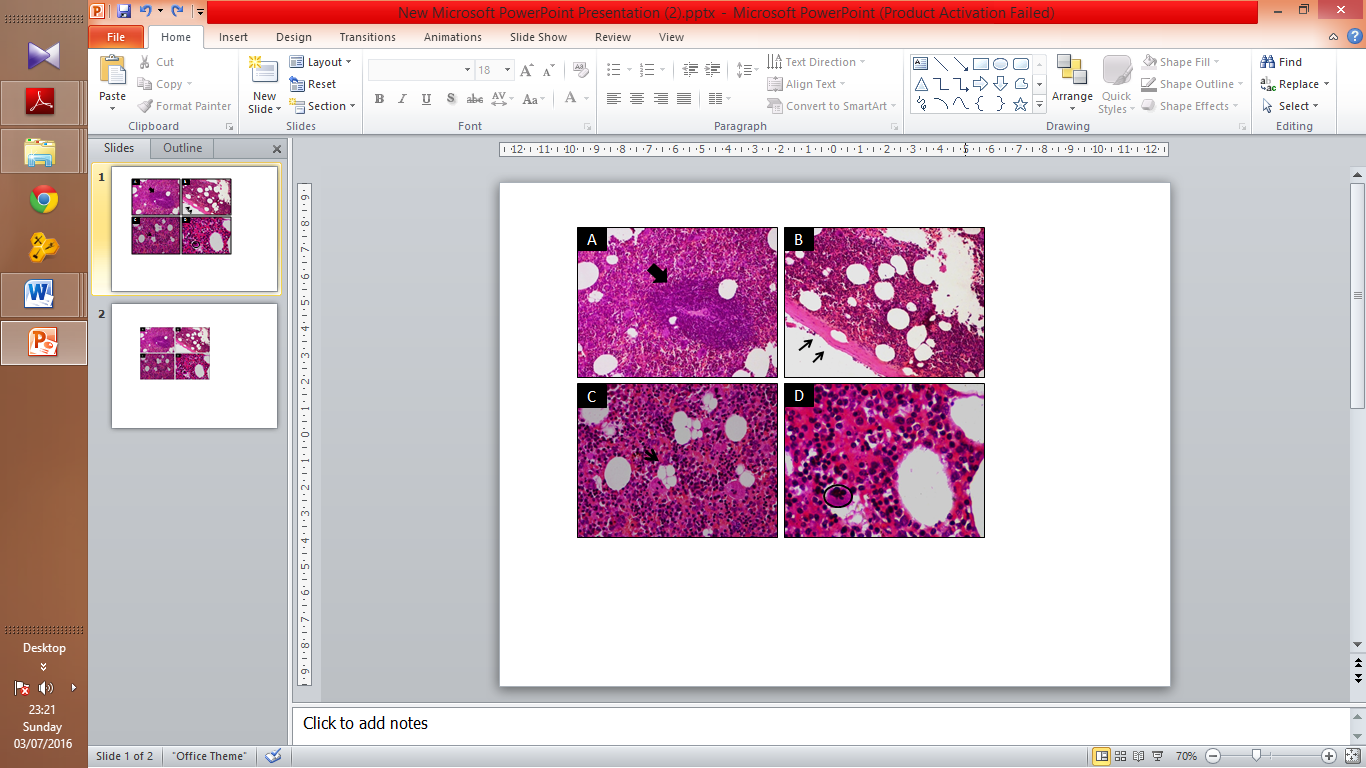 Figure 1: A-Residual lymphoid follicle of white pulp of spleen (arrow) with hyalinised central vessel, H&E, 100X.B-Thick capsule (double arrows)of the spleen and underlying tumor, H&E,100X.C- The tumor  with its trilineage haematopoietic elements along with intervening adipose tissue(arrow), H&E, 200X.D-Higher magnification of the tumor with trilineage haematopoietic elements (megakaryocyte marked by a circle) along with intervening adipose tissue, H&E, 400X.Type of articleLETTER  TO EDITORTitleMyelolipoma of spleen - an unusual presentationRunning TitleMyelolipoma of spleenS.NoAuthor/s Names (FirstName, Middle Nameand Surname)emailAffiliation (department and full name ofinstitute)1Malini Goswamimalinig87@gmail.comDepartment of pathologyRajiv Gandhi cancer institute and research centreInstitution to which this study isassociated withRajiv Gandhi cancer institute and research centre, New DelhiCorresponding Author’s NameMailing AddressEmail address Phone number with country code and area codeDr Malini Goswamic/o Pranab Goswami ,House number 11, Sundarpur, Bye lane 1(left),RG Barua road,Guwahati-781005,Assam,Indiamalinig87@gmail.com+91-9654488079+91-9599875132